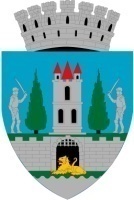 HOTĂRÂREA NR. 150/15.05.2024 privind aprobarea proiectului „Reconversia şi refuncționalizarea terenurilor degradate şi neutilizate de pe malurile Someşului - Mal stâng” şi a cheltuielilor legate de proiectConsiliul Local al Municipiului Satu Mare, Analizând proiectul de hotărâre, înregistrat sub nr. 28997/10.05.2024, referatul de aprobare al Primarului Municipiului Satu Mare, înregistrat sub nr. 29000/10.05.2024, în calitate de inițiator, raportul de specialitate comun al Serviciului scriere, implementare şi monitorizare proiecte şi al Direcției economice, înregistrat sub nr. 29001/10.05.2024,  avizele comisiilor de specialitate ale Consiliului Local Satu Mare, Având în vedere Programul Regional Nord-Vest 2021-2027, Obiectivul de politică 5: O Europă mai aproape de cetăţeni, prin promovarea dezvoltării durabile şi integrate a tuturor tipurilor de teritorii şi de iniţiative locale, Prioritatea 7: O regiune atractivă, Obiectiv specific 5.1: Promovarea dezvoltării integrate şi incluzive în domeniul social, economic şi al mediului, precum şi a culturii, a patrimoniului natural, a turismului durabil şi a securității în zonele urbane,Ţinând seama de prevederile Legii nr. 24/2000 privind normele de tehnică legislativă pentru elaborarea actelor normative, republicată, cu modificările şi completările ulterioare,             În baza prevederilor art. 129 alin. (2) lit. b) coroborat cu prevederile alin. (4) lit. a) şi lit. e) din O.U.G. nr. 57/2019 privind Codul administrativ, cu modificările și completările ulterioare, precum şi a prevederilor Legii nr. 273/2006 privind finanțele publice locale, cu modificările şi completările ulterioare,În temeiul prevederilor art. 139 alin. (3) lit. d), lit. g)  şi art. 196 alin. (1) lit. a) din O.U.G. nr. 57/2019 privind Codul administrativ, cu modificările și completările ulterioare,           Adoptă prezenta H O T Ă R Â R E:Art. 1. Se aprobă proiectul „Reconversia şi refuncționalizarea terenurilor degradate şi neutilizate de pe malurile Someşului - Mal stâng” în vederea finanțării acestuia în cadrul Programului Regional Nord-Vest 2021-2027, Obiectivul de politică 5: O Europă mai aproape de cetățeni, prin promovarea dezvoltării durabile şi integrate a tuturor tipurilor de teritorii şi de inițiative locale, Prioritatea 7: O regiune atractivă, Obiectiv specific 5.1: Promovarea dezvoltării integrate şi incluzive în domeniul social, economic şi al mediului, precum şi a culturii, a patrimoniului natural, a turismului durabil şi a securității în zonele urbane, Acţiunea d) Regenerarea urbană şi securitatea spațiilor publice, Apel de proiecte nr. PRNV/2023/714.A/1.Art. 2. Se aprobă valoarea totală a proiectului „Reconversia şi refuncționalizarea terenurilor degradate şi neutilizate de pe malurile Someşului - Mal stâng” în cuantum de 63.797.654,67 lei (inclusiv TVA). Art. 3. Se aprobă contribuția proprie de 1.047.216,43 lei (inclusiv TVA), reprezentând 2% din valoarea eligibilă ce revine autorității administrației publice locale a Municipiului Satu Mare aferente proiectului „Reconversia şi refuncționalizarea terenurilor degradate şi neutilizate de pe malurile Someşului - Mal stâng”.   Art. 4. Se aprobă cheltuielile neeligibile în valoare de 11.436.833,22 lei (inclusiv TVA) ce revin autorității administrației publice locale a Municipiului Satu Mare.Art. 5. Se aprobă suportarea de către UAT Municipiul Satu Mare, din bugetul local, a sumelor reprezentând cheltuieli conexe ce pot apărea pe durata implementării proiectului „Reconversia şi refuncționalizarea terenurilor degradate şi neutilizate de pe malurile Someşului - Mal stâng”, precum şi a cheltuielilor de mentenanţă/întreţinere pe întreaga perioadă de durabilitate a acestuia. Art. 6. Se aprobă asigurarea tuturor resurselor financiare necesare implementării proiectului în condițiile rambursării/decontării ulterioare a cheltuielilor.Art. 7. Cu ducerea la îndeplinire a prezentei hotărâri se încredințează Primarul Municipiului Satu Mare, Direcția Economică și Serviciul Scriere, Implementare și Monitorizare Proiecte.Art. 8. Prezenta hotărâre se comunică, prin intermediul Secretarului General al  Municipiului Satu Mare, în termenul prevăzut de lege, Primarului Municipiului                      Satu Mare, Instituției Prefectului - Judeţul Satu Mare, Direcției Economice şi Serviciului Scriere, Implementare şi Monitorizare Proiecte.Președinte de ședință,                                      Contrasemnează           Cernea Victor Ioan                                         Secretar general,                                                                                 Mihaela Maria RacolțaPrezenta hotărâre a fost adoptată în ședința extraordinară convocată de îndată cu respectarea prevederilor art. 139 alin. (3) lit. d),                lit. g) din O.U.G. nr. 57/2019 privind Codul administrativ, cu modificările și completările ulterioare;Redactat în 3 exemplare originaleTotal consilieri în funcţie23Nr. total al consilierilor prezenţi19Nr. total al consilierilor absenţi4Voturi pentru19Voturi împotrivă0Abţineri0